											Załącznik nr 3PROJEKTOWANE POSTANOWIENIA UMOWYUMOWA NR ……………..zawarta w dniu ............ r. w Żaganiu pomiędzy: Gminą Żagań z siedzibą w Żaganiu przy ulicy Armii Krajowej 9, 68-100 Żagań, NIP 9241001069 reprezentowaną przez: Leszka Ochrymczuk - Wójta Gminy Żagań, przy kontrasygnacie Skarbnika Gminy – Agnieszki Kosińskiej zwanym dalej „Zamawiającym”, a ................................................, reprezentowanym przez: ...................................................., z siedzibą 
w ........................................................, wpisanym do KRS/centralnej ewidencji i informacji 
o działalności gospodarczej pod nr …………………............., zwanym dalej „Wykonawcą”, w rezultacie dokonania przez zamawiającego wyboru oferty z  postępowania o udzielenie zamówienia publicznego o wartości do 130 000 złotych zawarta zostaje umowa o następującej treści: § 1.PRZEDMIOT UMOWYNa warunkach określonych w Umowie ZAMAWIAJĄCY zamawia, a WYKONAWCA przyjmuje do wykonania zamówienie  w celu  utworzenia 15 nowych miejsc w Przedszkolu w Publicznej Szkole Podstawowej w Bożnowie w ramach realizacji projektu pn.: „Nowe miejsca przedszkolne w Gminie Żagań” spełniające wymagania normy jakościowe zgodnie ze złożoną ofertą WYKONAWCY oraz z wymaganiami ZAMAWIAJĄCEGO określonymi 
w OPZ, zwanych dalej Przedmiotem zamówienia.Niniejsza umowa obejmuje realizację zamówienia :-wyposażenia sali pobytu- wyposażenie sali pobytu – zestaw multimedialny- wyposażenie stołówki i kuchni- wyposażenie stołówki i kuchni – proporcjonalniepod nazwą „Nowe miejsca przedszkolne w Gminie Żagań”W ramach  realizacji  Przedmiotu  umowy WYKONAWCA  dokona  dostawy,  wniesienia i montażu  przedmiotu  zamówienia   we   wskazanym   przez   Zamawiającego   miejscu  
w następującej lokalizacji: Bożnów 69, 68-100 Bożnów.Przedmiot zamówienia, dostarczany w ramach realizacji Umowy musi być: fabrycznie nowy, wolny od wad fizycznych i nieobciążony prawami na rzecz osób trzecich, musi spełniać wymagania określone w OPZ, oraz musi zostać trwale  oznaczony logotypem 
z tyłu obudowy:         Fundusze Europejskie Program Regionalny, Rzeczpospolita Polska, Lubuskie Warte zachodu, Unia Europejska Europejski Fundusz Rozwoju Regionalnego.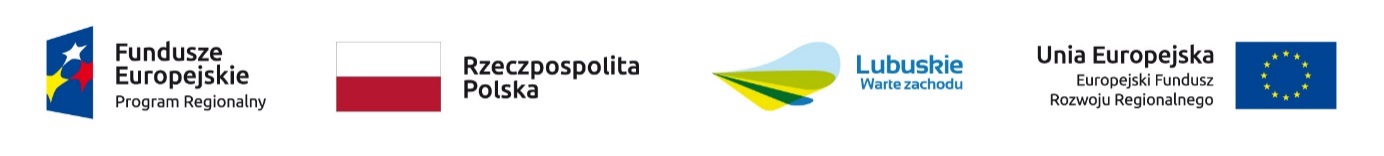 WYKONAWCA winien dostarczyć zamówiony przedmiot zamówienia ZAMAWIAJĄCEMU po uprzednim ustaleniu terminu dostawy z wyprzedzeniem, co najmniej 2 (dwóch) dni roboczych. Strony dopuszczają zawiadomienie w formie elektronicznej. Zawiadomienie należy skierować do Urzędu Gminy Żagań, ul. Armii Krajowej 9, 68-100 Żagań, e- mail: urzad@gminazagan.pl.§ 2.OŚWIADCZENIA I ZOBOWIĄZANIA STRONWYKONAWCA oświadcza, iż przed złożeniem oferty ZAMAWIAJĄCEMU zapoznał się z treścią Umowy i wyraził zgodę na wszystkie warunki  i wymagania, które są związane   
 z wykonaniem przez niego Przedmiotu umowy bez konieczności ponoszenia przez ZAMAWIAJĄCEGO jakichkolwiek dodatkowych kosztów.WYKONAWCA gwarantuje, że przedmiot zamówienia dostarczony w ramach realizacji Umowy, będzie pozbawiony wad fizycznych i prawnych, jak również będzie odpowiadać właściwym normom obowiązującym na terenie Rzeczypospolitej Polskiej lub Unii Europejskiej.WYKONAWCA oświadcza, że posiada wszelkie kwalifikacje, doświadczenie, środki materialne, urządzenia oraz zasoby ludzkie w postaci wyspecjalizowanej kadry niezbędne do wykonania Umowy oraz zobowiązuje się do jej wykonania w terminie określonym       w § 3 ust. 1, z zachowaniem należytej staranności, wynikającej z zawodowego charakteru wykonywanej działalności.W przypadku powierzenia przez WYKONAWCĘ wykonania przedmiotu Umowy osobom trzecim w całości lub części WYKONAWCA odpowiada za działania i zaniechania tych osób jak za własne działania lub zaniechania.Dokonanie przez WYKONAWCĘ przeniesienia zarówno w całości, jak i części praw lub obowiązków wynikających z Umowy na osobę trzecią, w tym także cesji wierzytelności pieniężnych przysługujących WYKONAWCY z tytułu realizacji Umowy, wymaga uprzedniej zgody ZAMAWIAJĄCEGO, wyrażonej w formie pisemnej pod rygorem nieważności.W ramach Umowy ZAMAWIAJĄCY zobowiązuje się do:terminowej zapłaty wynagrodzenia określonego w Umowie,współdziałania z WYKONAWCĄ  przy realizacji  Przedmiotu  Umowy,  w  tym w szczególności do dostarczania WYKONAWCY informacji niezbędnych do wykonania obowiązków wynikających z Umowy i odebrania Przedmiotu Umowy.W  dniu  dostawy  Wykonawca  zobowiązany  jest  do  dostarczenia  wszystkich  atestów   i certyfikatów.§ 3.REALIZACJA UMOWY I ODBIÓR PRZEDMIOTU UMOWYW ramach Umowy, w terminie maksymalnie do dnia 28 października 2022 r.  od daty zawarcia Umowy WYKONAWCA zobowiązuje się do dostawy Przedmiotu Umowy do miejsca określonego w §1 ust. 3 pkt. a) oraz montażu na własny koszt i ryzyko na warunkach określonych w niniejszej Umowie, w ramach wynagrodzenia, o którym mowa w § 7 ust. 1 umowy.W dniu dostawy i po zamontowaniu wyposażenia, przedstawiciel ZAMAWIAJĄCEGO dokona,    przy    udziale     przedstawiciela     WYKONAWCY,     odbioru     ilościowego 
i jakościowego przedmiotu dostawy. Dokumentem potwierdzającym dokonanie odbioru ilościowego i jakościowego jest „Protokół odbioru”. Wykonawca zobowiązany jest uczestniczyć w czynnościach odbioru.Podpisanie Protokołu odbioru bez zastrzeżeń Strony uznają za dzień realizacji Przedmiotu umowy i stanowi podstawę do wystawienia przez WYKONAWCĘ faktury VAT.Ze strony WYKONAWCY pracownikami odpowiedzialnymi za dostawę oraz realizację Przedmiotu Umowy będą osoby posiadające odpowiednie upoważnienie WYKONAWCY. ZAMAWIAJĄCY nie ponosi żadnej odpowiedzialności prawnej za pracowników WYKONAWCY.W przypadku stwierdzenia przez przedstawicieli ZAMAWIAJĄCEGO, dokonujących odbioru Przedmiotu umowy, wad, usterek lub niezgodności w ilości dostarczonego przedmiotu zamówienia z Umową, OPZ lub ofertą, ZAMAWIAJĄCY wezwie WYKONAWCĘ do uzupełnienia przedmiotu zamówienia lub dostarczenia pełnowartościowego przedmiotu zamówienia, przy czym niedostarczenie przez WYKONAWCĘ pełnowartościowego przedmiotu zamówienia lub nieuzupełnienie ilościowe przedmiotu zamówienia w terminie 5 Dni Roboczych, zostanie uznane za  zwłokę w wykonaniu Przedmiotu Umowy i ZAMAWIAJĄCY będzie posiadał uprawnienie do naliczania kar umownych zgodnie z § 8 ust. 1 pkt 1) Umowy oraz prawo do odstąpienia od Umowy w sytuacji, o której mowa w § 8 ust. 2 Umowy.WYKONAWCA zobowiązuje się na swój koszt (łącznie z kosztami transportu, opakowania i dojazdu) i ryzyko wymienić przedmiot zamówienia, który ma wady, usterki i/ lub jest niezgodny z Umową, w terminie do 3 kolejnych Dni Roboczych od dnia otrzymania oświadczenia Zamawiającego o wadach,  usterkach  przedmiotu  zamówienia  i/ lub jego niezgodności z Umową i dostarczyć przedmiot zamówienia wolny od wad oraz zgodny z przedstawioną ofertą, Umową i OPZ.W przypadku odmowy wymiany, o której mowa w ust. 6 niniejszego paragrafu, ZAMAWIAJĄCY może wstrzymać się z odbiorem przedmiotu zamówienia do czasu dostarczenia przez WYKONAWCĘ przedmiotu zamówienia bez wad, usterek i zgodnego  z Umową, ofertą i OPZ, oraz naliczy kary umowne przewidziane w § 8 Umowy. Takie działanie Zamawiającego nie będzie traktowane jako pozostawanie w zwłoce w odbiorzeprzedmiotu zamówienia. Wstrzymanie odbioru nie powoduje zawieszenia biegu terminu realizacji Umowy dla WYKONAWCY. W takim przypadku zostanie sporządzony  protokół o stwierdzonych usterkach w 2 egzemplarzach, po 1 egzemplarzu dla każdej ze stron i podpisany przez strony.Z chwilą obustronnego podpisania bez zastrzeżeń „Protokołu odbioru” korzyści i ciężary związane z Przedmiotem Umowy oraz niebezpieczeństwo jego przypadkowej utraty lub uszkodzenia przechodzą na ZAMAWIAJĄCEGO.Dokonanie przez ZAMAWIAJĄCEGO odbioru Przedmiotu Umowy oraz podpisanie„Protokołu odbioru”, nie zwalnia WYKONAWCY z odpowiedzialności z tytułu gwarancji jakości i rękojmi za wady.§ 4.ZASADY WSPÓŁDZIAŁANIA STRONStrony ustalają, iż językiem Umowy będzie język polski. Wszelkie oświadczenia będą składane w języku polskim.Strony zobowiązują się do rzetelnej współpracy, w dobrej wierze oraz z poszanowaniem praw i  interesów  drugiej  Strony,  mając  na  uwadze  konieczność  osiągnięcia  rezultatu  i należytego wykonania Przedmiotu Umowy.WYKONAWCA jest zobowiązany niezwłocznie informować pisemnie ZAMAWIAJĄCEGO o wszelkich istotnych okolicznościach, które mogą mieć wpływ na realizację postanowień Umowy.Oświadczenia związane z realizacją Umowy przekazywane są pisemnie na adres Strony wskazany  w  Umowie  lub  na  adres  e-mail  osób  upoważnionych  do  współdziałania   w ramach realizacji Umowy wskazany w ust. 5 i 6 poniżej, z tym zastrzeżeniem, że możliwość składania oświadczeń drogą mailową jest wyłączona we wszystkich przypadkach, gdy w Umowie zastrzeżono, iż oświadczenie powinno zostać złożone na piśmie.ZAMAWIAJĄCY wyznacza jako osoby upoważnione do współdziałania, w tym podpisania „Protokołu odbioru”, w ramach realizacji Umowy:…, tel. …,e- mail:…,WYKONAWCA wyznacza jako osoby upoważnione do współdziałania, w tym, podpisania„Protokołu odbioru”, w ramach realizacji Umowy:a) ………………………, tel. …………………e- mail ……………………….STRONY mają prawo do zastępowania osób, określonych w ust. 5-6, w trakcie realizacji Umowy poprzez złożenie pisemnego oświadczenia drugiej Stronie Umowy. Zmiana osób wskazanych w ust. 5-6 nie stanowi zmiany Umowy.§ 5.RĘKOJMIAWYKONAWCA jest odpowiedzialny względem ZAMAWIAJĄCEGO za wszelkie wady fizyczne i wady prawne dostarczonego przedmiotu zamówienia, w tym z tytułu ewentualnych roszczeń osób trzecich, w szczególności wynikających z naruszenia praw własności intelektualnej lub przemysłowej.WYKONAWCA zwalnia ZAMAWIAJĄCEGO z odpowiedzialności w przypadku zgłoszenia ewentualnych roszczeń osób trzecich wynikających z naruszenia praw,o których mowa w ust. 1.W   przypadku   wystąpienia   przeciwko   ZAMAWIAJĄCEMU   przez   osoby   trzecie   
z roszczeniami wynikającymi z naruszenia ich praw, o których mowa w ust. 1, WYKONAWCA zobowiązuje się do ich zaspokojenia i zwolnienia ZAMAWIAJACEGO od obowiązku świadczeń z tego tytułu. W przypadku dochodzenia na drodze sądowej przez osoby trzecie roszczeń wynikających z naruszenia ich praw, o których mowa w ust. 1, przeciwko ZAMAWIAJĄCEMU, WYKONAWCA będzie zobowiązany do przystąpienia w procesie po stronie ZAMAWIAJACEGO i podjęcia wszelkich czynności w celu zwolnienia ZAMAWIAJACEGO z udziału w sprawie.W przypadku zgłoszenia przez osobę trzecią roszczeń związanych ze zgodnym z niniejszą Umową wykonywaniem praw własności intelektualnej lub przemysłowej  pozostających  
w związku z dostawa przedmiotu zamówienia i / lub korzystaniem z przedmiotu zamówienia przez ZAMAWIAJĄCEGO, WYKONAWCA zobowiązuje się do niezwłocznego wyjaśnienia zaistniałej sytuacji oraz do wystąpienia przeciwko takim roszczeniom na własny koszt i ryzyko oraz zaspokojenia tych roszczeń w sytuacji, gdy ich zasadność zostanie potwierdzona prawomocnym wyrokiem sądu, jak również do zwrócenia ZAMAWIAJĄCEMU całości kosztów pokrytych przez niego oraz wszelkich wydatków 
i opłat, włącznie z kosztami postępowania sądowego, poniesionymi przez ZAMAWIAJĄEGO w celu odparcia roszczeń w niniejszym zakresie.W przypadku zgłoszenia wobec ZAMAWIAJĄCEGO przez osoby trzecie roszczeń związanych ze zgodnym z Umową wykonywaniem praw określonych w ust. 1, WYKONAWCA zobowiązuje się do udzielania ZAMAWIAJACEMU wszelkich informacji niezbędnych do wyjaśnienia zaistniałej sytuacji.Okres rękojmi wynosi 24 miesiące i zaczyna biec od dnia podpisania Protokołu odbioru jakościowego, bez zastrzeżeń przez przedstawiciela ZAMAWIAJĄCEGO.W przypadku stwierdzenia wad odebranego przez ZAMAWIAJACEGO przedmiotu zamówienia ZAMAWIAJĄCY przekaże WYKONAWCY pisemne oświadczenie ze wskazaniem zastrzeżeń.WYKONAWCA zobowiązuje się wymienić przedmiot zamówienia, w którym stwierdzono wady i dostarczyć przedmiot zamówienia wolny od wad  i zgodny z  przedstawioną ofertą  i Umową oraz OPZ, na swój koszt (łącznie z kosztami transportu i dojazdu) w terminie do 3 Dni Roboczych od dnia złożenia przez ZAMAWIAJĄCEGO pisemnego oświadczenia ze wskazaniem zastrzeżeń. W tym przypadku okres rękojmi biegnie na nowo od chwili dostarczenia przedmiotu zamówienia wolnego od wad.Dane osób upoważnionych do składania oświadczeń o stwierdzonych wadach ZAMAWIAJĄCY przekaże WYKONAWCY po podpisaniu Umowy.§ 6.GWARANCJAWYKONAWCA udziela …-miesięcznej gwarancji na Przedmiot Umowy na warunkach określonych w OPZ. W sytuacji, gdy okres gwarancji udzielonej przez producenta jest dłuższy od gwarancji udzielonej przez WYKONAWCĘ, obowiązuje okres gwarancji udzielonej przez producenta.Okres gwarancji zaczyna biec od dnia podpisania przez ZAMAWIAJĄCEGO bez zastrzeżeń Protokołu odbioru.§ 7.WYNAGRODZENIEZa należyte wykonanie Przedmiotu Umowy zgodnie z ofertą, Umową oraz OPZ, po podpisaniu Protokołu odbioru bez zastrzeżeń ZAMAWIAJĄCY zapłaci na rzecz WYKONAWCY wynagrodzenie w wysokości: wartość bez podatku VAT:……………….zł   (słownie   złotych:    ………………………………);    wartość    wraz  z podatkiem VAT ……………………. zł, przelewem na rachunek bankowy WYKONAWCY wskazany w fakturze w terminie do 14 dni od dnia doręczenia ZAMAWIAJĄCEMU prawidłowo wystawionej faktury VAT przez WYKONAWCĘ. WYKONAWCA jest zobowiązany do wpisania numeru umowy na fakturze.Wynagrodzenie WYKONAWCY, określone w ust 1, ma charakter ryczałtowy i obejmuje wszelkie podatki, w tym VAT i inne należności publicznoprawne, jak i wszystkie koszty, w tym: transportu, opakowania, ubezpieczenia, jakie powstaną w związku z realizacją niniejszej Umowy i nie ulega zmianie.Podstawą do wystawienia faktury jest bezusterkowy protokół odbioru podpisany przez Zamawiającego.Wszelkie płatności na rzecz Wykonawcy będą realizowane przez Zamawiającego na firmowy bankowy rachunek Wykonawcy określony, jako rozliczeniowy w wykazie czynnych podatników VAT, o którym mowa w ustawie z dnia 11 marca 2004r. o podatku towarów i usługZa dzień zapłaty uznaje się dzień obciążenia rachunku bankowego ZAMAWIAJĄCEGO.Zapłata wynagrodzenia zostanie dokonana z zastosowaniem mechanizmu podzielonej płatności, o którym mowa w art. 108a ust. 1 ustawy o podatku od towarów i usług. Zapłata wynagrodzenia dokonywana będzie na rachunek bankowy wskazany na fakturze, zgłoszony w wykazie podmiotów zarejestrowanych jako podatnicy VAT, o którym mowa w art. 96b ust. 1 ustawy z dnia 11 marca 2004 r. o podatku od towarów i usług tzw. Białej Liście, znajdującym się na stronie internetowej Ministerstwa Finansów. W przypadku braku rachunku bankowego na Białej Liście zapłata faktury nie będzie dokonana. Z tytułu opóźnienia zapłaty faktury z powodu braku numeru rachunku bankowego na „Białej Liście” WYKONAWCY nie należą się ustawowe odsetki za zwłokę. Za dzień zapłaty uważa się dzień obciążenia rachunku bankowego ZAMAWIAJĄCEGO.§ 8.KARY UMOWNEStrony ustanawiają odpowiedzialność za niewykonanie lub nienależyte wykonanie Umowy w formie kar umownych w następujących wysokościach i przypadkach:w przypadku niedotrzymania przez WYKONAWCĘ terminu określonego w § 3 ust.1   ZAMAWIAJĄCY   ma   prawo   naliczyć   karę   umowną   w   wysokości   0,2%wynagrodzenia brutto, określonego w § 7 ust. 1, za każdy rozpoczęty dzień zwłoki;w przypadku niedotrzymania przez WYKONAWCĘ terminów określonych w § 3 ust. 5 i 6 Umowy - ZAMAWIAJĄCY ma prawo naliczyć karę umowną w wysokości 100,00 zł (słownie: sto złotych) za każdy rozpoczęty dzień zwłoki;w przypadku odstąpienia od Umowy przez którąkolwiek ze Stron z przyczyn leżących po stronie WYKONAWCY ZAMAWIAJĄCY ma prawo naliczyć karę umowną 
w wysokości 20 % wynagrodzenia brutto, określonego w §7 ust. 1.za  niezapewnienie  serwisu  gwarancyjnego   przez   okres   wskazany  w   umowie 
w wysokości 5% wynagrodzenia brutto, określonego w §7 ust. 1.Jeżeli zwłoka w realizacji Przedmiotu umowy w stosunku do terminów, o których mowa  
w § 3 ust. 1 Umowy przekroczy 7 dni ZAMAWIAJACY może, bez wyznaczania dodatkowego terminu na zaniechanie naruszeń lub usunięcie ewentualnych skutków tych naruszeń odstąpić od Umowy w części, której dotyczy zwłoka naliczyć karę umowną za odstąpienie w wysokości 20 % wynagrodzenia brutto określonego w §7 ust. 1 Umowy. Nie dotyczy to sytuacji, gdy zwłoka powstała z przyczyn leżących po stronie ZAMAWIAJĄCEGO lub na skutek działania siły wyższej.W przypadkach, o których mowa w ust. 2 powyżej ZAMAWIAJĄCY może skorzystać      
z przysługującego mu uprawnienia w terminie 30 dni od dnia, w którym powziął wiadomość o wystąpieniu okoliczności będącej podstawą do odstąpienia od Umowy.Postanowienia ust. 1 nie wyłączają możliwości dochodzenia przez ZAMAWIAJĄCEGO od WYKONAWCY odszkodowania przenoszącego wysokość zastrzeżonych kar umownych na zasadach ogólnych, do wysokości rzeczywiście poniesionej szkody.WYKONAWCA nie ponosi odpowiedzialności za zwłokę w realizacji niniejszej Umowy, jeśli zostało ono spowodowane Siłą Wyższą lub powstało z przyczyn leżących po stronie ZAMAWIAJĄCEGO.WYKONAWCA zobowiązuje się pokryć wszystkie szkody poniesione przez ZAMAWIAJĄCEGO lub osoby trzecie, powstałe w czasie wykonywania niniejszej Umowy z przyczyn leżących po stronie WYKONAWCY, wynikłe z wadliwego lub nieterminowego wykonania Umowy.WYKONAWCA wyraża zgodę na potrącenie przez ZAMAWIAJĄCEGO kar umownych  
z przysługującego WYKONAWCY wynagrodzenia określonego w § 7 ust. 1 bez uprzedniego wezwania do zapłaty.W przypadku, gdy zapłata kary umownej następuje w sposób inny niż w drodze potrącenia z wynagrodzenia WYKONAWCY, WYKONAWCA jest zobowiązany do zapłaty kary umownej w terminie 7 dni od dnia otrzymania noty księgowej wystawionej przez ZAMAWIAJĄCEGO.Łączna wysokość kar umownych, bez względu na tytuł jej nałożenia, nie może przekroczyć 30% wynagrodzenia brutto określonego w §7 ust. 1 Umowy.§ 9.ODSTĄPIENIE OD UMOWYZAMAWIAJĄCY może odstąpić od Umowy w przypadkach określonych w przepisach obowiązującego prawa, Kodeksu cywilnego oraz przypadkach przewidzianych w Umowie. Strony stanowią, iż odstąpienie od Umowy wywołuje skutki na przyszłość, wyłącznie w odniesieniu do niewykonanej jeszcze części Przedmiotu Umowy, zgodnie z poniższymi postanowieniami.ZAMAWIAJĄCY może odstąpić od Umowy z przyczyn leżących po stronie WYKONAWCY, gdy WYKONAWCA nie wykonuje Umowy lub nienależycie wykonuje Umowę, w szczególności nie stosuje się do uwag ZAMAWIAJĄCEGO lub narusza inne postanowienia Umowy i w przypadku, gdy po upływie 7 dni od wezwania przez ZAMAWIAJĄCEGO do zaniechania przez WYKONAWCĘ naruszeń postanowień Umowy i usunięcia ewentualnych skutków naruszeń, WYKONAWCA nie zastosuje się do wezwania, z zastrzeżeniem postanowień § 8 ust. 2 i 3 Umowy.ZAMAWIAJĄCY może odstąpić od umowy w razie wystąpienia istotnej zmiany okoliczności powodującej, że wykonanie umowy nie leży w interesie publicznym, czego nie można było przewidzieć w chwili zawarcia umowy; odstąpienie od umowy w tym wypadku może nastąpić w terminie miesiąca od powzięcia wiadomości o powyższych okolicznościach. W takim przypadku Zamawiający wypłaci Wykonawcy odpowiednią do zaawansowania prac część umówionego wynagrodzenia.Prawo odstąpienia ZAMAWIAJĄCY może wykonać w terminie 30 dni od powzięcia wiadomości o okolicznościach, o których mowa w niniejszym paragrafie.Odstąpienie od Umowy następuje w formie pisemnej pod rygorem nieważności i wymaga uzasadnienia. Oświadczenie o odstąpieniu od Umowy powinno zostać przesłane drugiej Stronie listem poleconym lub kurierem za zwrotnym potwierdzeniem odbioru. Odstąpienie uważa się za skuteczne w dniu otrzymania oświadczenia o odstąpieniu przez drugą Stronę.ZAMAWIAJĄCY, w przypadku odstąpienia od Umowy, zachowuje roszczenia o zapłatę kar umownych, w tym za odstąpienie od Umowy.§ 10.ZMIANA UMOWYZAMAWIAJĄCY przewiduje możliwość dokonania zmiany postanowień umowy które zostaną wyrażone w formie pisemnego aneksu pod rygorem nieważności i mogą nastąpić wyłącznie w następujących sytuacjach:zmiana terminu wykonania umowy - w przypadku, gdy niedotrzymanie pierwotnego terminu realizacji umowy wynika z napotkania przez WYKONAWCĘ lub ZAMAWIAJĄCEGO okoliczności niemożliwych do przewidzenia i niezależnych od nich, np. wystąpienia zjawisk związanych z działaniem siły wyższej (np. klęska żywiołowa, niepokoje społeczne, działania militarne itp.). W przypadku wystąpienia powyższych okoliczności, w zakresie mającym wpływ na przebieg realizacjizamówienia, termin  wykonania  umowy  może  ulec  odpowiedniemu  przedłużeniu 
o czas trwania przeszkody;zmiana asortymentu w przypadku trwałej niedostępności danej pozycji; W takim przypadku Wykonawca musi poinformować o zaistniałej sytuacji Zamawiającego, przedstawić dowód, iż jest to sytuacja niezależna od niego oraz zaproponować rozwiązanie alternatywne, które Zamawiający musi zaakceptować;zmiana terminu płatności w przypadku ograniczenia finansowego po stronie ZAMAWIAJĄCEGO, z przyczyn od niego niezależnych;w przypadku zmiany przepisów prawa, opublikowanej w Dzienniku Urzędowym Unii Europejskiej, Dzienniku Ustaw, Monitorze Polskim lub Dzienniku Urzędowym odpowiedniego ministra, Zamawiający dopuszcza zmiany sposobu, terminu realizacji Umowy lub zmiany zakresu świadczeń Wykonawcy wymuszone takimi zmianami prawa;w przypadku zmiany stawki podatku od towarów i usług – wynagrodzenie przewidziane niniejszą Umową ulegnie zmianie odpowiedniej do zmiany wysokości podatku od towarów i usług (ulegnie korekcie o wysokość zmiany podatku VAT), przy czym powyższa zmiana będzie miała zastosowanie wyłącznie w odniesieniu do wynagrodzenia objętego fakturą wystawioną po dniu wejścia w życie zmiany przepisów prawa wprowadzających nowe stawki podatku od towarów i usług.W celu uniknięcia wątpliwości Strony potwierdzają, że z żądaniem zmiany umowy może wystąpić też ZAMAWIAJĄCY. Wystąpienie którejkolwiek z wymienionych okoliczności nie stanowi bezwzględnego zobowiązania ZAMAWIAJĄCEGO do dokonania takich zmian, ani nie może stanowić podstawy roszczeń Wykonawcy do ich dokonania.Warunkiem dokonania zmian, o których mowa w ust. 1, jest złożenie wniosku przez stronę inicjującą zmianę zawierającego:opis propozycji zmiany,uzasadnienie zmiany,obliczenie kosztów zmiany zgodnie z zasadami określonymi w umowie, jeżeli zmiana będzie miała wpływ na wynagrodzenie Wykonawcy,opis wpływu zmiany na harmonogram realizacji i fakturowania oraz termin wykonania umowy.WYKONAWCA nie będzie uprawniony do żądania przedłużenia terminu wykonania umowy i zwiększenia wynagrodzenia, jeżeli zmiana jest wymuszona uchybieniem czy naruszeniem umowy przez WYKONAWCĘ – w takim przypadku koszty dodatkowe związane takimi zmianami ponosi WYKONAWCA.§ 11.POSTANOWIENIA KOŃCOWEW sprawach nieuregulowanych Umową stosuje się przepisy ustawy z dnia 23 kwietnia 1964  r.  Kodeks  cywilny , oraz przepisami wykonawczymi.Wszelkie zmiany Umowy wymagają zachowania formy pisemnej pod rygorem nieważności.Wszelkie spory związane z wykonaniem umowy będzie rozstrzygał sąd właściwy dla siedziby ZAMAWIAJĄCEGO.Umowa wchodzi w życie z dniem zawarcia.Umowę sporządzono w trzech jednobrzmiących egzemplarzach, w dwóch egzemplarzach dla ZAMAWIAJĄCEGO i jednym dla WYKONAWCY.Integralną część Umowy stanowią poniżej wymienione załączniki: Nr 1 – Oferta Wykonawcy,Nr 2 – Dokumenty zamówienia,Nr 3 – Opis przedmiotu zamówienia (OPZ).ZAMAWIAJĄCY	WYKONAWCA